_________________________________________________________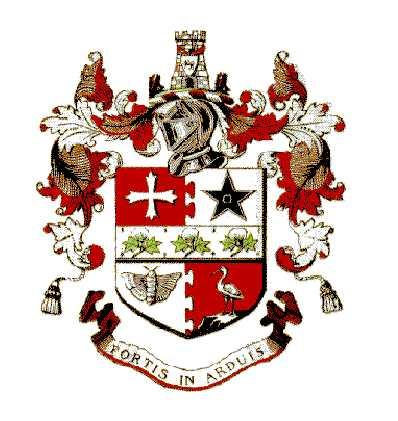 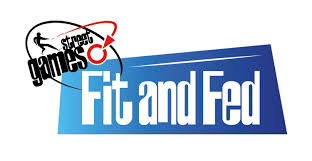 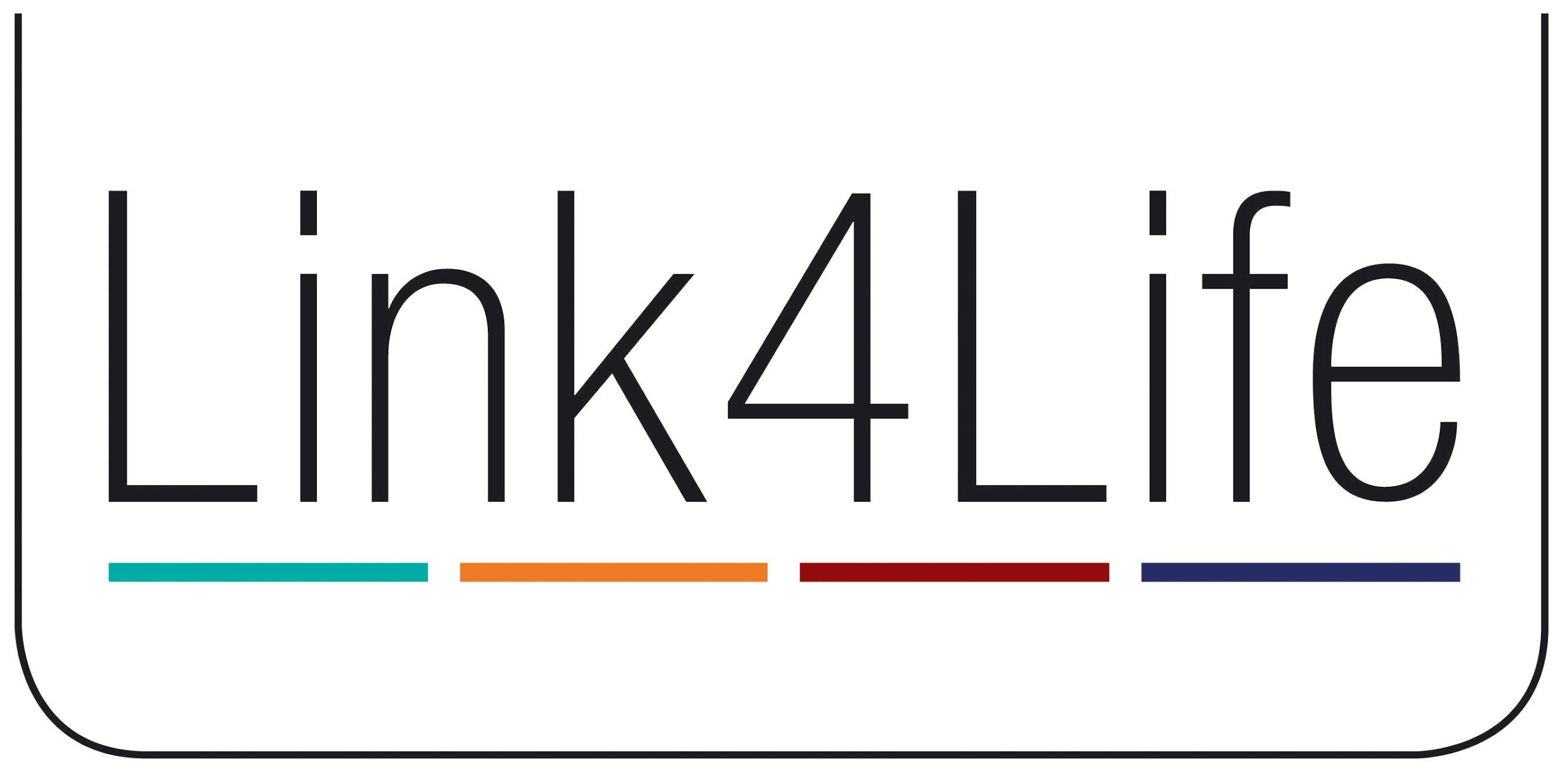 Middleton Holiday @ Home 2020Application FormIn the context of the Disability Discrimination Act, can you make ‘reasonable adjustments’ to the provision in order to meet the needs of children with disabilities? (Delete as appropriate)           YES    NO  Deadline for submission: 5pm, Thursday, 11th June 2020Please return completed form to;Scott.hardy@link4life.org 01706 926243Application GuidanceAny additional information you wish to provide:Name of Lead group / organisationLead Contact NamePartner Organisations (if applicable)Address for correspondencePost CodeTelephone NumberEmail addressProject NameBoysGirlsTotalTotal Number of Young PeopleTarget Age GroupPlease indicate which Middleton Ward(s) your application coversItemBasis of calculation(please show your workings out)Amount (£)Total Activity CostTotal Activity CostPartnership Funding if any (source)Partnership Funding if any (source)Grant Requested.  £1000 availableGrant Requested.  £1000 available